Insect Karyotype Analysis			Name: ___________________________Directions:  Color in each circle of chromosomes a different color.  One by one cut them out and line them up with their pair in the provided box (The center line represents the centromere location).  Make sure you put them in order pair #1, pair #2, then the sex chromosomes just like the example karyotypes.Insect #1   Sex: ________________				Insect #2   Sex: _________________Disorder: _________________________			Disorder: _________________________Insect #3  Sex: ________________				Insect #4   Sex: _________________Disorder: _________________________			Disorder: _________________________Insect #5   Sex: ________________				Insect #6   Sex: _________________Disorder: _________________________			Disorder: _________________________Insect Karyotype Lab Questions1.  How many insects showed a genetic disorder based on their karyotype analysis?  _______2.  a.  How many insects were male?         _______                   b.  How many insects were female?    _______3.  How many pairs of chromosomes does this species of insect have?  __________4.  What would be this organisms haploid number?   _______5.  Which disorder(s) were associated with the sex chromosomes? __________________________________6.  What type of chromosomal abnormality would be the most difficult to detect using a karyotype?        ___________________________     Why? ________________________________________________________      __________________________________________________________________________________________Karyotype Lab Part 2:  Identifying Human Disorders from KaryotypesNormal Male and Female Karyotype Label the following normal karyotypes as male and female.  How do you know which is male and which is female?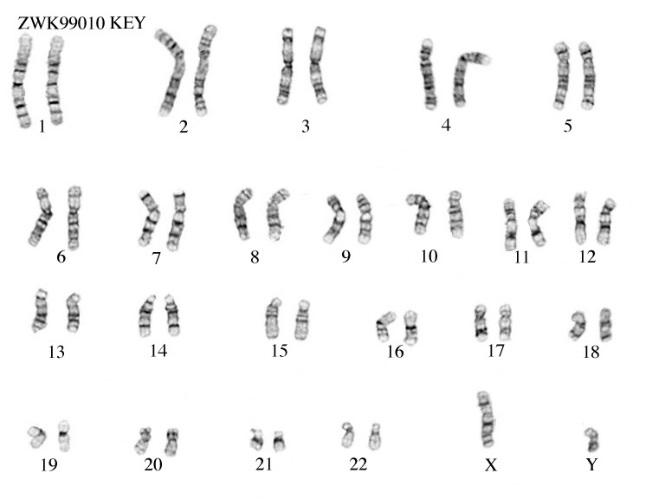 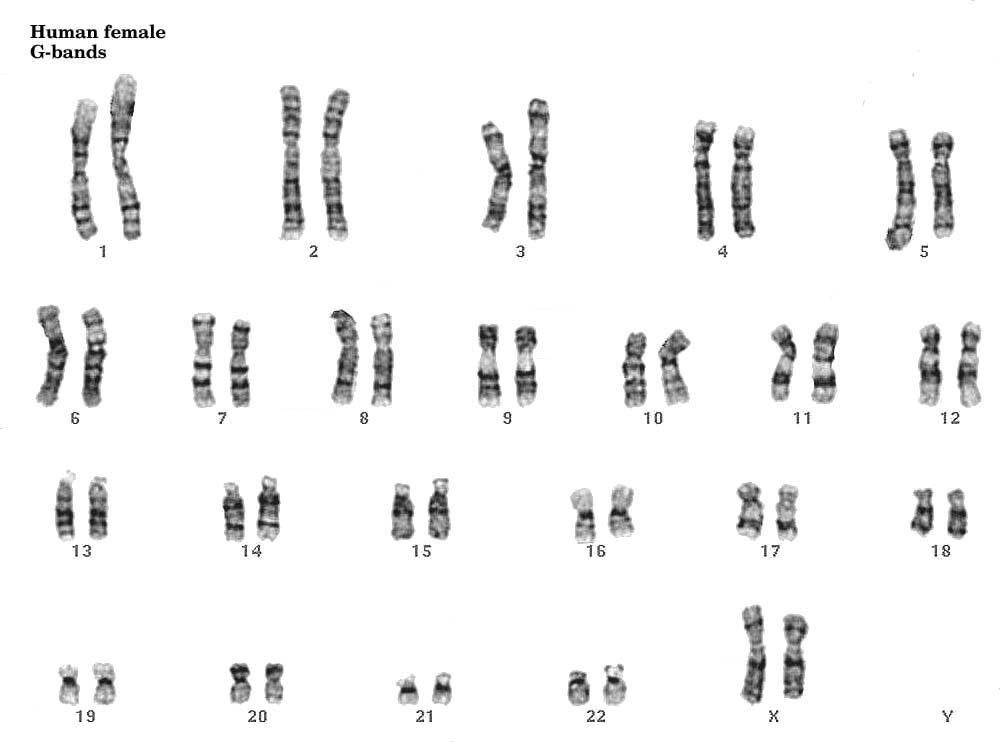 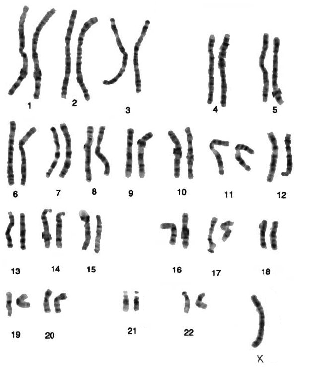 Abnormal Karyotype #1: Is this a male or a female?Which chromosome pair contains the  abnormal number of chromsomes?Is it a monosomy or trisomy?What is the name of the disorder?Abnormal Kartyotype #2: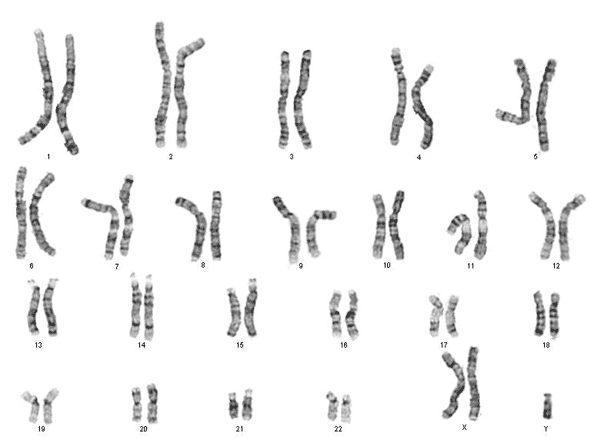 Is this a male or a female?Which chromosome pair contains the  abnormal number of chromsomes?Is it a monosomy or trisomy?What is the name of the disorder?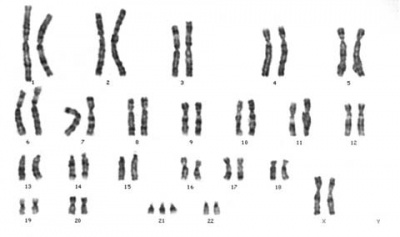 Abnormal Kartyotype #3:Is this a male or a female?Which chromosome pair contains the  abnormal number of chromsomes?Is it a monosomy or trisomy?What is the name of the disorder?